государственное бюджетное общеобразовательное учреждение средняя общеобразовательная школа «Образовательный центр» муниципального районаШенталинский Самарской области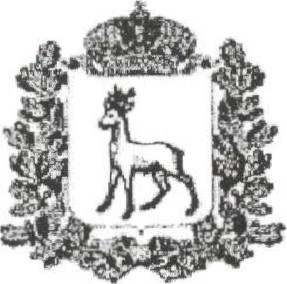 ПРИКАЗ	от 30.04.2020 года 	№ 30-одО внесении изменений в календарный учебный график на 2019-2020 учебный год (в приказ  ГБОУ СОШ «ОЦ» с. Старая Шентала от 20.03.20г. №24)В целях реализации Указа Президента Российской Федерации от 25 марта 2020 года № 206 «Об объявлении в Российской Федерации нерабочих дней», на основании распоряжения министерства образования и науки Самарской области от 26 марта 2020 г. № З 18-р «О мерах по реализации Указа Президента Российской Федерации от 25 марта 2020 года № 206 «Об объявлении в Российской Федерации нерабочих дней», обеспечения санитарно-эпидемиологического благополучия населения на территории РоссийскойФедерации,ПРИКАЗЫВАЮ:Внести изменения в календарный учебный график на 2019-2020 учебный год, утвержденный приказом директора ГБОУ СОШ «(Щ» с. Старая Шентала: №82-од, от 26.08.2019г.2.  Продолжительность учебного года, четвертей - в I классе -32 учебные недели; 159 учебных дней; - во 2- 4 классах — 33 учебные недели, 164 учебных дней; - в 5-11 классах -33 учебные недели, 164 учебных дней.2.1. Учебный год делится на четверти в 1-9 классах, полугодия в 10-11 классах   3.Сроки дополнительных каникул для обучающихся 1-11 классов с         30.03.2020г.  по 05.04.2020г. (7 календарных дней).      Сроки дополнительных каникул для обучающихся 1-11 классов        08.05.2020г. (1 календарный день)4.И.О. заместителя директора по УВР — Трофимовой Г.М., довести данный приказ      до сведения учителей, работающих в l-11 классах и классных руководителей. З.    Классным руководителям довести до сведения обучающихся и их родителей    (законных представителей) о предоставлении каникул обучающимся  8 мая 2020г. 5.Учителям —предметникам, работающим в l-11 классах, произвести        корректировку календарно-тематического планирования по соответствующим      предметам до 07.05.2020г.Барышевой Е.Н. — ответственной за размещение информации, разместить данный приказ на официальном сайте ОУ в сети интернет и в системе АСУ РСОКонтроль за исполнением настоящего приказа оставляю за собой.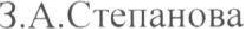 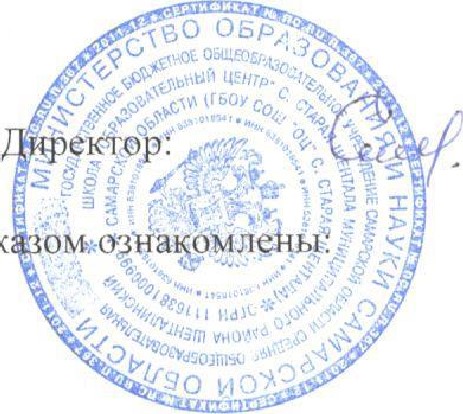 Четверть НачалоОкончаниеПродолжительность(кол-во дней при 5-ти дневной учебной неделе)06.04.202030.05.202036Итого:164